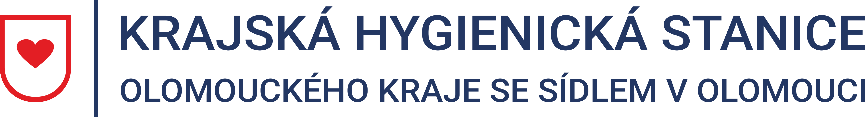 Tisková zpráva11. 11. 2022Aktuální epidemiologická situace v Olomouckém krajiEpidemiologické situace v Olomouckém kraji je klidná a odpovídá sezóně.Počet akutních respiračních infekcí v Olomouckém kraji stoupl ve 45. kalendářním týdnu o 19,2 %. Krajská hygienická stanice Olomouckého kraje se sídlem v Olomouci (KHS) eviduje 1 328 nemocných na 100 000 obyvatel, o 18 % více než je celorepublikový průměr (1 124). Největší podíl nemocných je mezi dětmi ve věku do 5 let.Ve 45. kalendářním týdnu byla na základě Metodického pokynu hlavní hygieničky ČR č.j. MZDR 29069/2022-1/OVZ zahájena sentinelová surveillance respiračních virů pro epidemickou sezónu 2022–2023 v České republice ve spolupráci s všeobecnými praktickými lékaři pro dospělé a praktickými lékaři pro děti a dorost a Státního zdravotního ústavu.Za období 4. 11. – 10. 11. 2022 eviduje KHS 279 osob s pozitivním výsledkem testu na přítomnost nového koronaviru SARS-CoV-2, o 43 % méně než v předchozím týdnu (417). Počet nových případů v Olomouckém kraji klesá již pátý týden za sebou. Z hlediska věkových kategorií se nejvíce nemocných nyní nachází mezi dospělými ve věku 55–64 let. Naopak mezi dětmi do devíti let není v současné chvíli výskyt onemocnění evidován. Průměrná týdenní incidence na 100 000 obyvatel dosahuje k dnešnímu dni hodnoty 27 potvrzených případů.KHS apeluje na osobní odpovědnost každého občana při dodržování základních hygienických pravidel jako je důkladné mytí rukou mýdlem a vodou či řádné zakrývání nosu a úst kapesníkem při kašlání.Mgr. Markéta Koutná, Ph.D., tisková mluvčí, telefon 585 719 244, e-mail: media@khsolc.cz